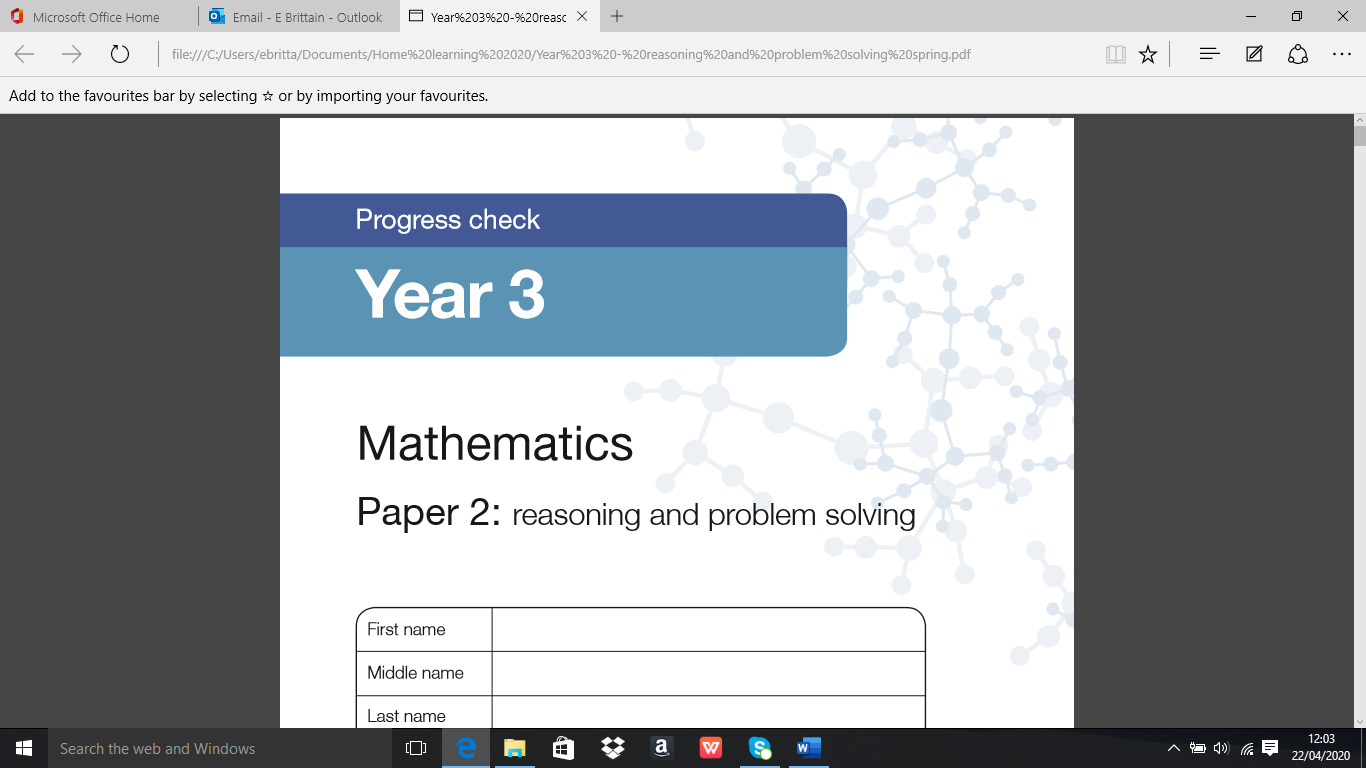 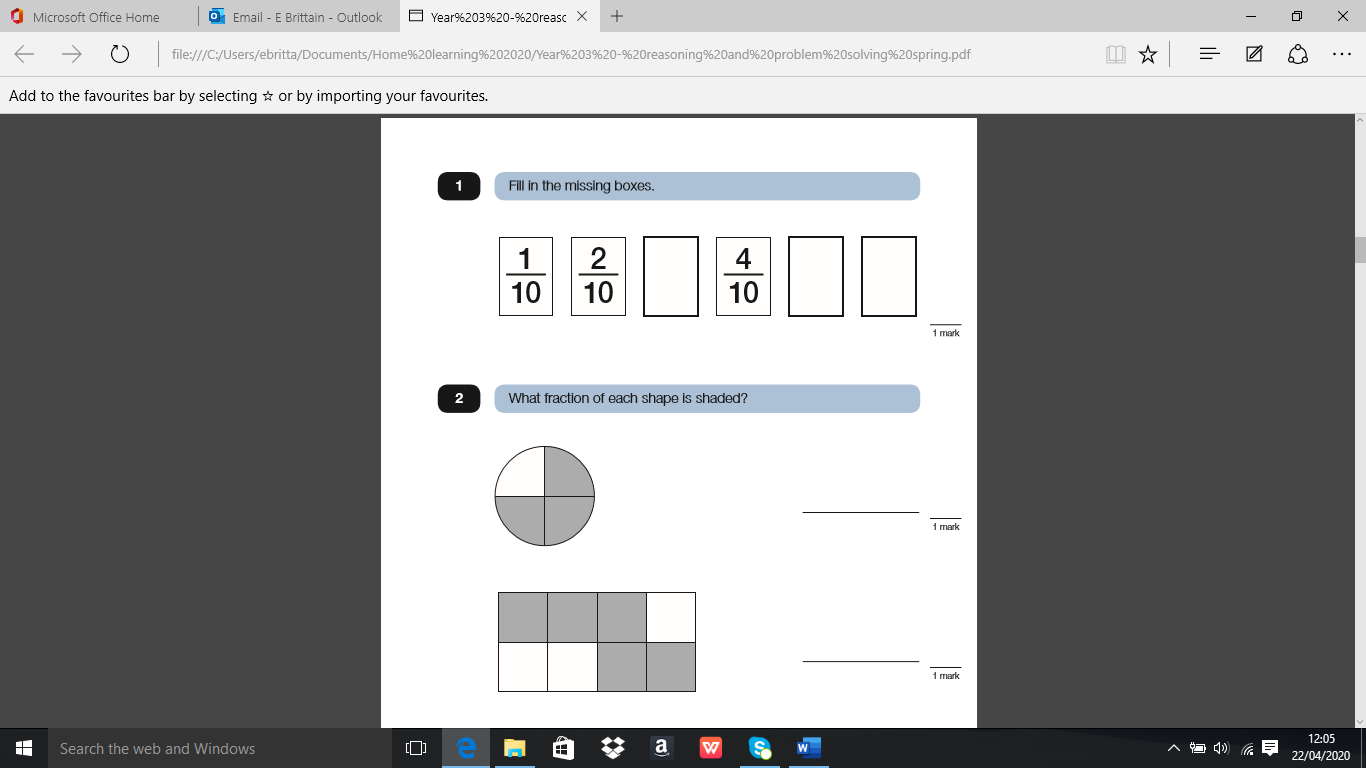 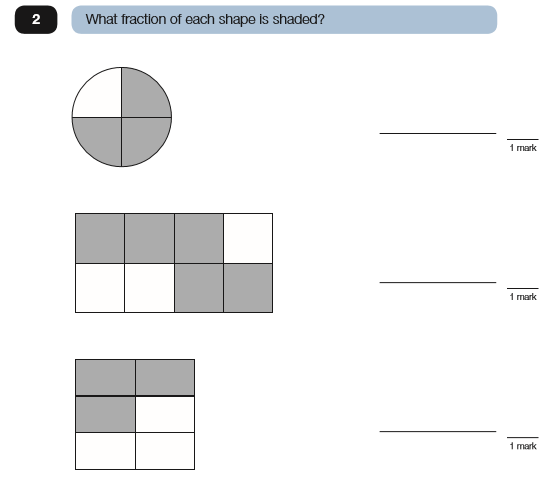 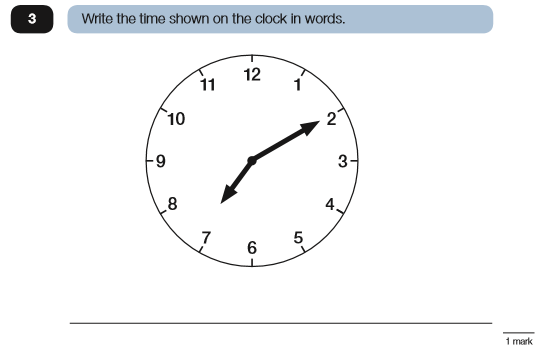 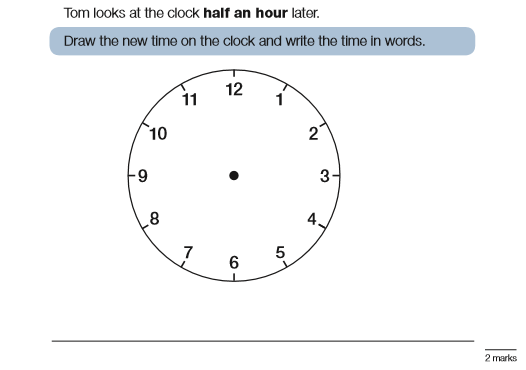 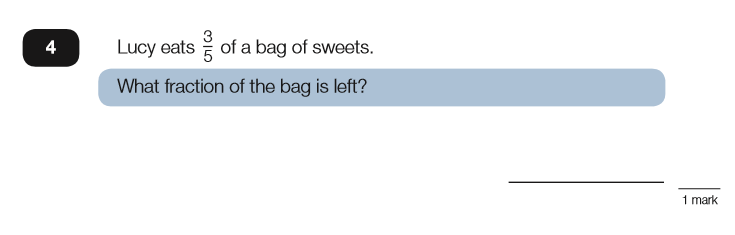 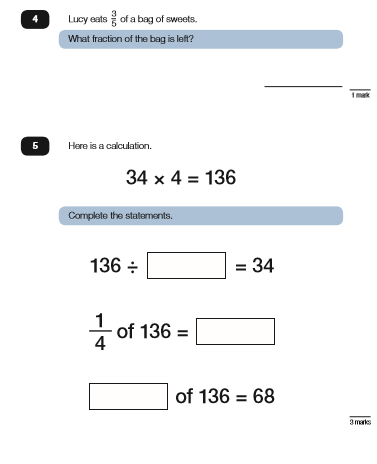 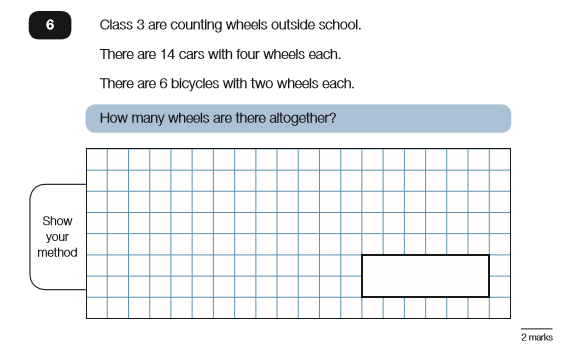 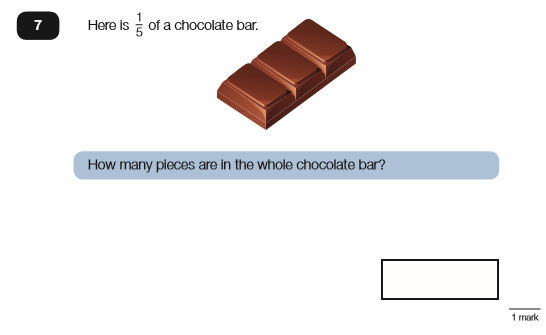 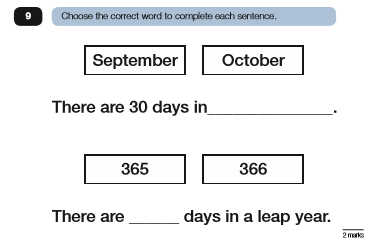 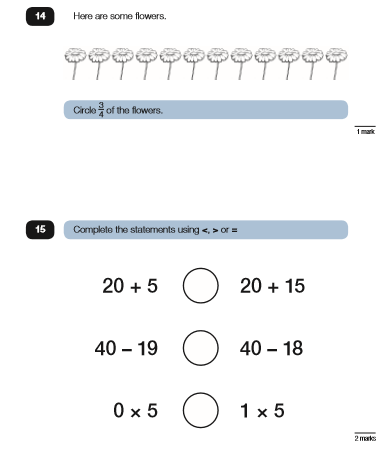 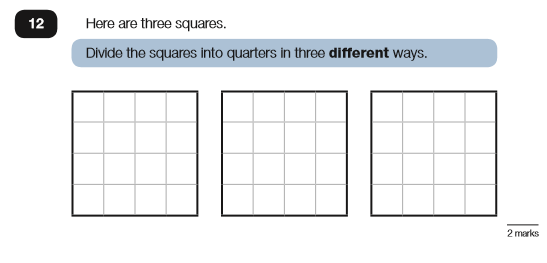 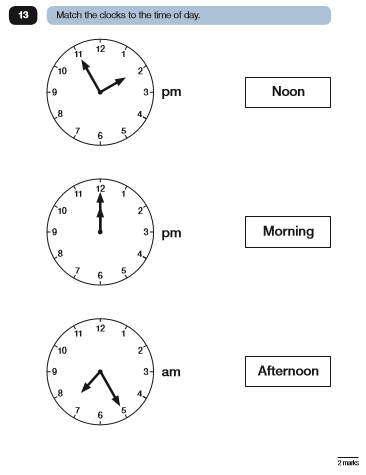 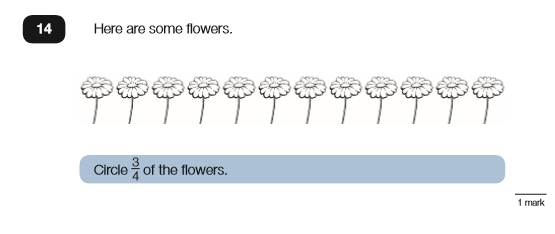 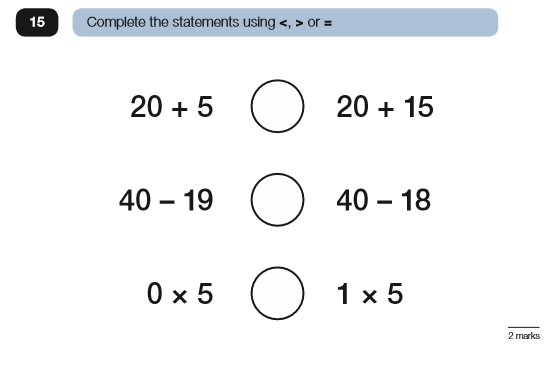 Challenge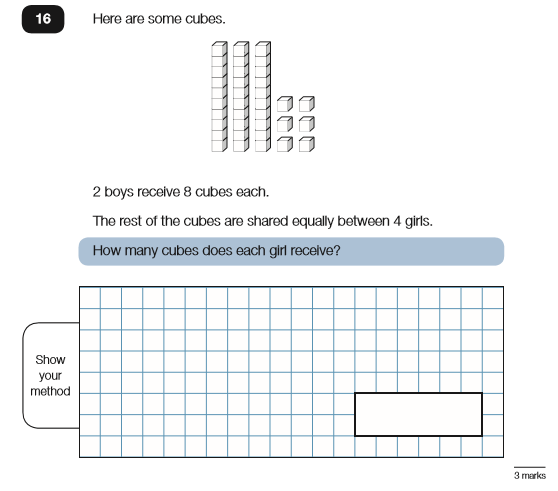 